SKJEMA	FOR REPARASJON OG DEMONTERING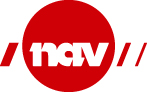 NAV Hjelpemiddelsentral Agder  4790 LILLESANDE-post: nav.hot.agder.teknisk@nav.no	                                      Dato: ____/____- 20__BRUKER:	BRUKER:	KONTAKTPERSON VED REPARASJON:KONTAKTPERSON VED REPARASJON:NAV-brukernummerNavnInitialer ArbeidsstedKommuneTlf.nr/Mob.AnnetE-post adr.REPARASJONSADRESSE:REPARASJONSADRESSE:HJELPEMIDDEL:HJELPEMIDDEL:Sted for reparasjonSendes HMS for repProduktnavn(type hj.middel)Er hjelpemiddelet nødvendig for at bruker skal komme på, og/eller være i, arbeid/utdanning?JA    ____ (sett kryss)NEI  ____ (sett kryss)Art.nr og Individnr.(Se grå merkelapp på hjelpemiddel)SKAL HJELPEMIDDELET SENDES INN TIL HJELPEMIDDELSENTRALEN MÅ HJELPEMIDDELET HYGIENEMESSIG VÆRE RENGJORT DERSOM DET ER MER ENN NORMALT TILSMUSSET. VED SMITTEFARE SKAL DET UTFØRES DESINFEKSJON MED PÅFØLGENDE KARANTENETID PÅ 7 DAGER FØR HJELPEMIDDELET SENDES INN TIL HJELPEMIDDELSENTRALENSKAL HJELPEMIDDELET SENDES INN TIL HJELPEMIDDELSENTRALEN MÅ HJELPEMIDDELET HYGIENEMESSIG VÆRE RENGJORT DERSOM DET ER MER ENN NORMALT TILSMUSSET. VED SMITTEFARE SKAL DET UTFØRES DESINFEKSJON MED PÅFØLGENDE KARANTENETID PÅ 7 DAGER FØR HJELPEMIDDELET SENDES INN TIL HJELPEMIDDELSENTRALENSKAL HJELPEMIDDELET SENDES INN TIL HJELPEMIDDELSENTRALEN MÅ HJELPEMIDDELET HYGIENEMESSIG VÆRE RENGJORT DERSOM DET ER MER ENN NORMALT TILSMUSSET. VED SMITTEFARE SKAL DET UTFØRES DESINFEKSJON MED PÅFØLGENDE KARANTENETID PÅ 7 DAGER FØR HJELPEMIDDELET SENDES INN TIL HJELPEMIDDELSENTRALENSKAL HJELPEMIDDELET SENDES INN TIL HJELPEMIDDELSENTRALEN MÅ HJELPEMIDDELET HYGIENEMESSIG VÆRE RENGJORT DERSOM DET ER MER ENN NORMALT TILSMUSSET. VED SMITTEFARE SKAL DET UTFØRES DESINFEKSJON MED PÅFØLGENDE KARANTENETID PÅ 7 DAGER FØR HJELPEMIDDELET SENDES INN TIL HJELPEMIDDELSENTRALENOPPGAVE BESKRIVELSE:UTFØRT ARBEID:BESTILLER / REKVIRENT (Alle felt fylles ut)BESTILLER / REKVIRENT (Alle felt fylles ut)BESTILLER / REKVIRENT (Alle felt fylles ut)BESTILLER / REKVIRENT (Alle felt fylles ut)Navn Dato:Telefon/Mob.nrE-post